20.04.2020 – 24.04.2020Учитель – логопед рекомендует.Игры и упражнения для развития общих речевых навыков для детей с задержкой речевого развития.Подготовила учитель – логопед Бреславец О.Я.1. Игра «Бабочка, лети!»Цель. Добиваться длительного, непрерывного ротового выдоха.Подготовительная работа. Приготовить 5 бумажных ярко окрашенных бабочек. К каждой привязать нитку длиной  и прикрепить их к шнуру на расстоянии  друг от друга. Шнур натянуть между двумя стойками так, чтобы бабочки висели на уровне лица стоящего ребенка.Краткое описание: Взрослый говорит: «Посмотри, какие красивые бабочки: синие, желтые, красные! Как их много! Они как живые! Посмотрим, могут ли они летать. (Дует на них.) Смотрите, полетели. Попробуй и ты подуть. У кого дальше полетит у тебя или у меня?» Взрослый предлагает ребенку вставать  возле каждой бабочки. Ребенок и взрослый по очереди дуют на бабочек.Методические указания. Игру повторяют несколько раз. Нужно следить, чтобы ребенок стоял прямо, при вдохе не поднимал плечи. Дуть следует только на одном выдохе, не добирая воздуха. Щеки не надувать, губы слегка выдвинуть вперед. Ребенок может дуть не более десяти секунд с паузами, в противном случае у него может закружиться голова.2. Игра «К кому пришел, от кого ушел волк?»Цель. Учить  по изменению тона голоса определять персонаж. Развитие умения определять на слух изменение тона голоса.Подготовительная работа. Подобрать сюжетные картинки: волк пришел в избушку к козлятам; волк пришел к своим волчатам; волк пришел к охотнику; волк уходит от избушки поросят; волк уходит от волчат; волк убегает от охотника.Краткое описание:Взрослый предлагает ребенку 3 картинки, на которых изображен волк, пришедший к козлятам, к волчатам, к охотнику. Произносит фразу Волк пришел с различной интонацией: с испугом, с радостью, с удивлением. Ребенок должн определить, кто это сказал - козлята, волчата или охотник. Аналогичная работа проводится по трем другим картинкам (фраза Волк ушел говорится с радостью, с сожалением, с досадой).Методические указания. Ребенок должн внимательно слушать взрослого, надо активизировать его вопросами типа «А почему ты догадался, что это сказали козлята?3. Игра « Не разбуди Катю»Цель. Учить говорить тихо. Воспитание умения пользоваться тихим голосом.Подготовительная работа. Взрослый приготавливает куклу с закрывающимися глазами, кроватку с постельными принадлежностями; мелкие игрушки, например кубик, машинку, башенку и др., а также коробку для игрушек.Краткое описание: Взрослый  ставит к себе на стол кроватку со спящей куклой и говорит: «Катя много гуляла, устала. Пообедала и уснула. А нам надо убрать игрушки, но только тихо, чтобы не разбудить Катю. Идите ко мне, скажи тихо мне какую игрушку надо убрать в коробку». Так ребенок тихо называет игрушки, а взрослый убирает все игрушки со стола. Методические указания. Следить, чтобы ребенок говорил тихо, но не шепотом.4.  Игра «Угадай, что делать»Цель. Учить  соотносить характер своих действий со звучанием бубна. Воспитание  умения переключать слуховое внимание.Подготовительная работа. Приготовить для ребенка по 2 флажка.Краткое описание: У ребенкав руках  2 флажка. Если взрослый громко звенит бубном, ребенок поднимает флажки вверх и машет ими, если тихо - держит руки на коленях.Методические указания. Взрослому необходимо следить за правильной осанкой ребенка и правильным выполнением движений; чередовать громкое и тихое звучание тамбурина надо не более четырех раз, чтобы ребенок мог легко выполнять движения.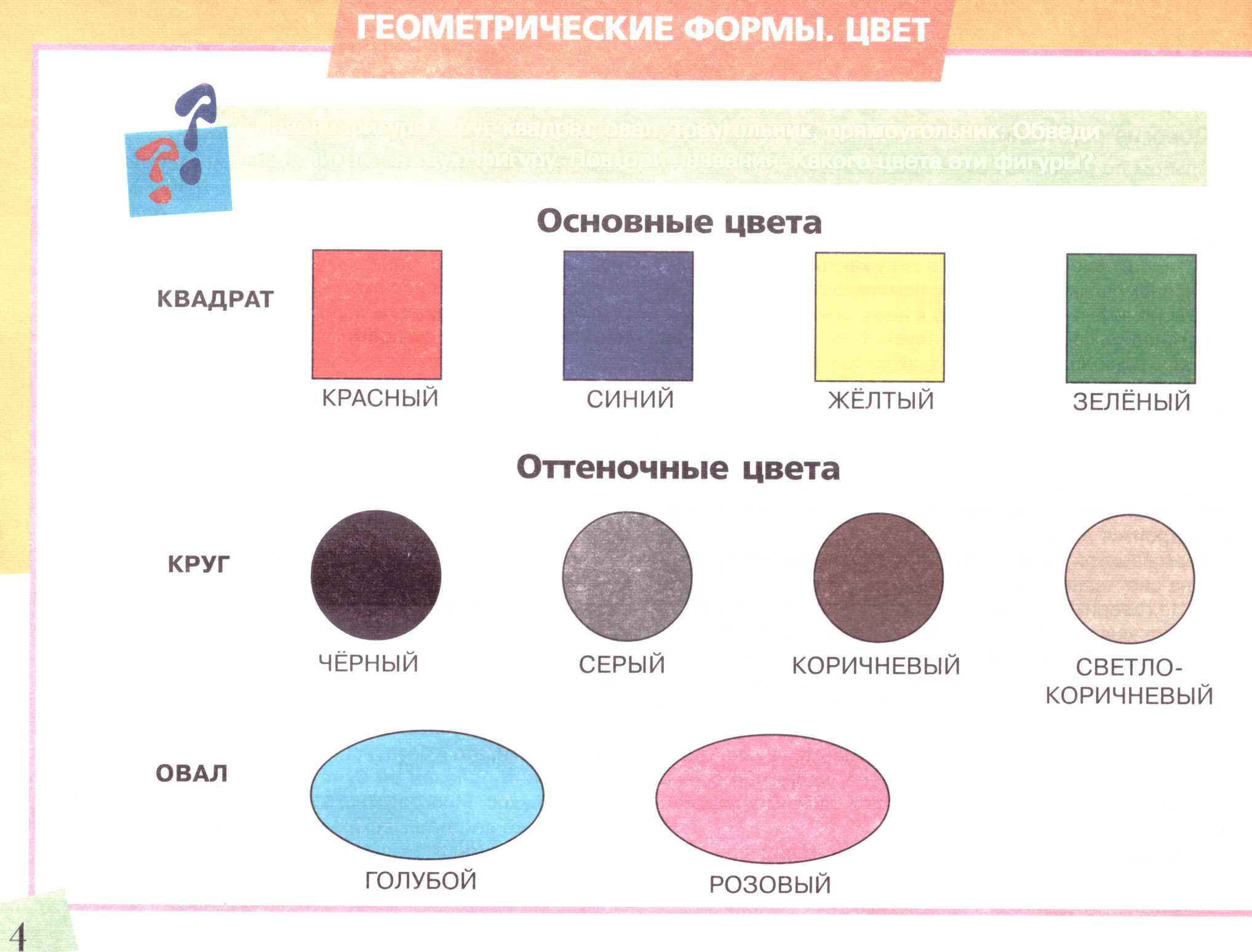 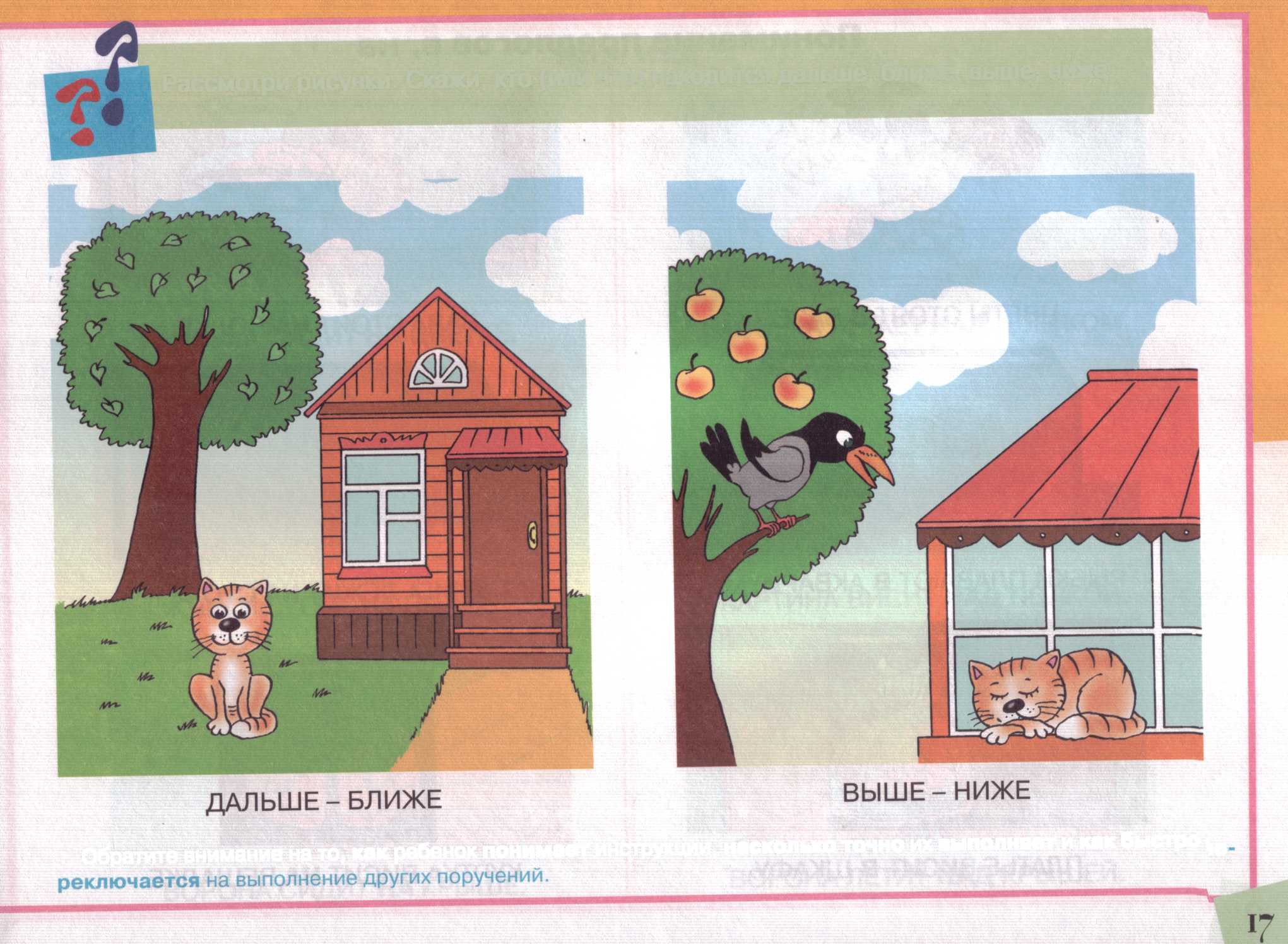 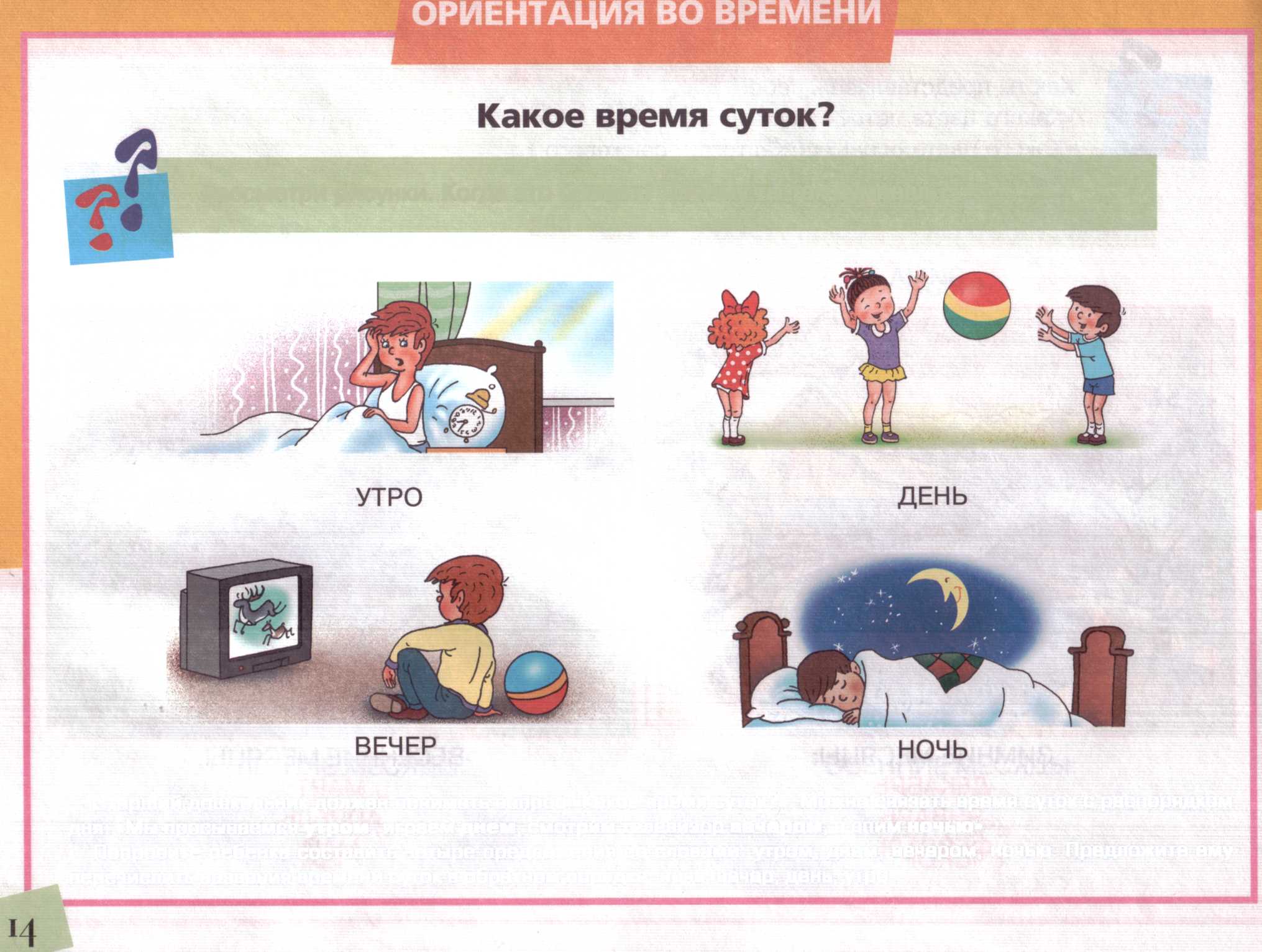 